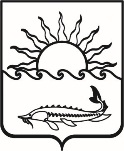 Р Е Ш Е Н И ЕСОВЕТА МУНИЦИПАЛЬНОГО ОБРАЗОВАНИЯПРИМОРСКО-АХТАРСКИЙ РАЙОН                              седьмого созываот  28  февраля  2022 года                                                                                  № 157город Приморско-АхтарскО подведении итогов районного конкурса на звание «Лучший орган территориального общественного самоуправления» в муниципальном образовании Приморско-Ахтарский район за 2021 годВ целях реализации статьи 27 Федерального закона от  6 октября 2003 года № 131-ФЗ «Об общих принципах организации местного самоуправления в Российской Федерации», в соответствии с постановлением Законодательного Собрания Краснодарского края от 28 февраля 2007 года  № 2936-П «О краевом конкурсе на звание «Лучший орган территориального общественного самоуп-равления», решением Совета муниципального образования Приморско-Ахтар-ский район от 25 января 2012 года № 221  «О районном конкурсе на звание «Лучший орган территориального общественного самоуправления» в муници-пальном образовании Приморско-Ахтарский район», Совет муниципального образования Приморско-Ахтарский район РЕШИЛ:1. Утвердить итоги районного конкурса на звание «Лучший орган территориального общественного самоуправления» в муниципальном образовании Приморско-Ахтарский район за 2021 год.2. Признать победителями районного конкурса на звание «Лучший орган территориального общественного самоуправления» в муниципальном образовании Приморско-Ахтарский район за 2021 год:1 место – орган территориального общественного самоуправления             № 10 Бриньковского сельского поселения Приморско-Ахтарского района (руководитель – Мирошниченко Андрей Николаевич);2 место – Совет территориального общественного самоуправления № 1 Степного сельского поселения Приморско-Ахтарского района (председатель – Сахарова Раиса Владимировна);3 место – орган территориального общественного самоуправления № 4 Приазовского сельского поселения Приморско-Ахтарского района (председатель – Горшкова Надежда Ивановна).3. Направить сведения о победителях районного конкурса на звание «Лучший орган территориального общественного самоуправления» в муници-пальном образовании Приморско-Ахтарский район за 2021 год в Законодательное Собрание Краснодарского края для участия в краевом  конкурсе на звание «Лучший орган территориального общественного самоуправления».4.    Администрации муниципального образования Приморско-Ахтарский район разместить настоящее  решение  в сети «Интернет» на официальном сайте администрации муниципального образования Приморско-Ахтарский район (http://www.prahtarsk.ru) и  опубликовать настоящее  решение в периодическом печатном издании - общественно-политической газете Приморско-Ахтарского района Краснодарского края «Приазовье».5. Контроль за выполнением настоящего решения возложить на постоянную депутатскую комиссию Совета муниципального образования Приморско-Ахтарский район по вопросам соблюдения законности, местного самоуправления, взаимодействию с казачеством и правоохранительными органами6. Настоящее решение вступает в силу со дня его принятия.Председатель Советамуниципального образованияПриморско-Ахтарский район						        Е.А. Кутузова